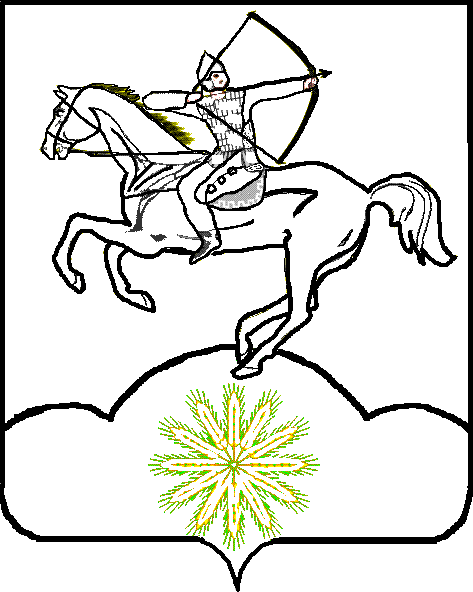 ПОСТАНОВЛЕНИЕАДМИНИСТРАЦИИ МУНИЦИПАЛЬНОГО ОБРАЗОВАНИЯТИХОРЕЦКИЙ РАЙОНот 12.02.2019 г.							                                   № 138г.ТихорецкОб утверждении административного регламента предоставления муниципальной услуги «Прием уведомлений об окончании строительства и реконструкции объекта индивидуального жилищного строительства или садового дома»В соответствии с Федеральным законом от 27 июля 2010 года № 210-ФЗ «Об организации представления государственных и муниципальных услуг», Градостроительным кодексом Российской Федерации п о с т а н о в л я ю:1.Утвердить административный регламент предоставления муниципальной услуги «Прием уведомлений об окончании строительства и реконструкции объекта индивидуального жилищного строительства или садового дома» (прилагается).2.Обеспечить официальное опубликование настоящего постановления в установленные сроки:отделу по взаимодействию со средствами массовой информации администрации муниципального образования Тихорецкий район (Шевелева) - в газете «Тихорецкие вести»;общему отделу администрации муниципального образования Тихорецкий район (Поляков) - на официальном сайте администрации муниципального образования Тихорецкий район в информационно-телекоммуникационной сети «Интернет».3.Контроль за исполнением настоящего постановления возложить на заместителя главы муниципального образования Тихорецкий район                        Г.П. Грузину.4.Постановление вступает в силу со дня его официального опубликования.Исполняющий обязанности главымуниципального образованияТихорецкий район                                                                                О.Г. АнтифеевАДМИНИСТРАТИВНЫЙ РЕГЛАМЕНТпредоставления муниципальной услуги «Прием уведомлений об окончании строительства и реконструкции объекта индивидуального жилищного строительства или садового дома»Раздел 1.Общие положенияПодраздел 1.1.Предмет регулирования административного регламентаАдминистративный регламент предоставления муниципальной услуги «Прием уведомлений об окончании строительства и реконструкции объекта индивидуального жилищного строительства или садового дома» (далее - Регламент) определяет порядок и стандарт предоставления администрацией муниципального образования Тихорецкий район (далее - администрация) муниципальной услуги «Прием уведомлений об окончании строительства и реконструкции объекта индивидуального жилищного строительства или садового дома» (далее - муниципальная услуга).Подраздел 1.2.Круг заявителейЗаявителями на получение муниципальной услуги являются застройщики, завершившие строительство или реконструкцию объекта индивидуального жилищного строительства или садового дома на территории сельских поселений Тихорецкого района, либо их уполномоченные представители (далее - заявители).Подраздел 1.3.Требования к порядку информирования о предоставлении муниципальной услуги1.3.1.Информирование о предоставлении муниципальной услуги осуществляется:1.3.1.1.В управлении по архитектуре и градостроительной деятельности администрации муниципального образования Тихорецкий район  (далее - Управление):в устной форме при личном обращении;с использованием телефонной связи;в форме электронного документа посредством направления на адрес электронной почты;по письменным обращениям.1.3.1.2.В государственном автономном учреждении Краснодарского края «Многофункциональный центр предоставления государственных и муниципальных услуг Краснодарского края» (ГАУ КК «МФЦ КК»), в том числе в его филиалах, включая филиал ГАУ КК «МФЦ КК» в Тихорецком районе (далее - МФЦ):при личном обращении;посредством интернет-сайта - http://tihoreck.e-mfc.ru - «Online-консультация».Информация о местонахождении и графике работы, справочных телефонах, официальных сайтах МФЦ размещается на Едином портале многофункциональных центов предоставления государственных и муниципальных услуг Краснодарского края в информационно-телекоммуникационной сети «Интернет» -  http://www.e-mfc.ru (далее - Единый Портал МФЦ).1.3.1.3.Посредством размещения информации на официальном сайте администрации в информационно-телекоммуникационной сети «Интернет», адрес официального сайта http://www.admin-tih.ru (далее - официальный сайт администрации).1.3.1.4.Посредством размещения информации в информационно-телекоммуникационной сети «Интернет» на Едином портале государственных и муниципальных услуг и (или) региональном портале государственных и муниципальных услуг Краснодарского края в (далее - Единый Портал, Портал Краснодарского края).1.3.2.Специалист, осуществляющий информирование (посредством телефона или лично) по вопросам предоставления муниципальной услуги, обязан корректно и внимательно относиться к заявителям.При информировании по телефону специалист обязан назвать свою фамилию, имя и отчество, должность, в вежливой форме четко и подробно проинформировать заявителя по интересующим его вопросам.Если специалист не может ответить на вопрос самостоятельно, либо подготовка ответа требует продолжительного времени, он предлагает заявителю назначить другое удобное время для получения информации либо обратиться за информированием письменно.Рекомендуемое время для информирования - не более 10 минут.   Письменное информирование заявителя по электронной почте осуществляется путем направления на адрес электронной почты заявителя электронного письма, содержащего полный и мотивированный ответ на поставленный вопрос.Письменное информирование заявителя по почте осуществляется путем направления на почтовый адрес заявителя письма, содержащего полный и мотивированный ответ на поставленный вопрос.1.3.3.На Едином Портале, Портале Краснодарского края, официальном сайте администрации, информационных стендах в Управлении размещается следующая информация:режим работы, адреса администрации, Управления;адрес электронной почты администрации, Управления;почтовые адреса, телефоны, фамилии должностных лиц администрации, Управления и МФЦ;порядок информирования заявителей о предоставлении муниципальной услуги;порядок и сроки предоставления муниципальной услуги; результаты предоставления муниципальной услуги, порядок представления документа, являющегося результатом предоставления муниципальной услуги;исчерпывающий перечень документов, необходимых для предоставления муниципальной услуги;исчерпывающий перечень оснований для отказа в приеме документов, необходимых для предоставления муниципальной услуги;исчерпывающий перечень оснований для приостановления или отказа в предоставлении муниципальной услуги;размер государственной пошлины, взимаемой за предоставление муниципальной услуги;досудебный (внесудебный) порядок обжалования решений и действий (бездействия) администрации, Управления, а также должностных лиц, муниципальных служащих;формы заявлений (уведомлений), используемые при предоставлении муниципальной услуги.Информация на Едином Портале, Портале Краснодарского края, официальном сайте администрации о порядке и сроках предоставления муниципальной услуги предоставляется заявителю бесплатно.Доступ к информации о сроках и порядке предоставления муниципальной услуги осуществляется без выполнения заявителем каких-либо требований, в том числе без использования программного обеспечения, установка которого на технические средства заявителя требует заключения лицензионного или иного соглашения с правообладателем программного обеспечения, предусматривающего взимание платы, регистрацию или авторизацию заявителя или предоставление им персональных данных.	1.3.4.Организации, участвующие в предоставлении муниципальной услуги:Федеральная служба государственной регистрации, кадастра и картографии России (далее - Росреестр);Федеральная налоговая служба России (далее - ФНС России).1.3.5.Организации, предоставляющие услуги, являющиеся необходимыми и обязательными для предоставления настоящей муниципальной услуги, отсутствуют.Раздел 2.Стандарт предоставления муниципальной услугиПодраздел 2.1.Наименование муниципальной услугиНаименование муниципальной услуги - «Прием уведомлений об окончании строительства и реконструкции объекта индивидуального жилищного строительства или садового дома».Подраздел 2.2.Наименование органа, предоставляющего муниципальную услугу2.2.1.Предоставление муниципальной услуги осуществляется администрацией.Функции администрации по предоставлению муниципальной услуги осуществляет Управление.2.2.2.Администрация не вправе требовать от заявителя представления документов и информации или осуществления действий, указанных в части                      1 статьи 7 Федерального закона  от 27 июля 2010 года № 210-ФЗ «Об организации предоставления государственных и муниципальных услуг» (далее - Федеральный закон № 210-ФЗ), в том числе согласований, необходимых для получения муниципальной услуги и связанных с обращением в иные органы местного самоуправления, государственные органы, организации, за исключением получения услуг  и получения документов и информации, включенных в перечень услуг, которые являются необходимыми и обязательными для предоставления муниципальных услуг, утвержденный решением Совета муниципального образования Тихорецкий район.2.2.3.В организации предоставления муниципальной услуги участвуют МФЦ.Подраздел 2.3.Результат предоставления муниципальной услуги2.3.1.Результатом предоставления муниципальной услуги являются:уведомление о соответствии построенных или реконструированных объекта индивидуального жилищного строительства или садового дома требованиям законодательства о градостроительной деятельности по форме, установленной приказом Министерства строительства и жилищно-коммунального хозяйства Российской Федерации от 19 сентября 2018 года                    № 591/пр (далее - Уведомление о соответствии);уведомление о несоответствии построенных или реконструированных объекта индивидуального жилищного строительства или садового дома требованиям законодательства о градостроительной деятельности по форме, установленной приказом Министерства строительства и жилищно-коммунального хозяйства Российской Федерации от 19 сентября 2018 года                      № 591/пр (далее - Уведомление о несоответствии).2.3.2.Результаты предоставления муниципальной услуги по экстерриториальному принципу в виде электронных документов и (или) электронных образов документов заверяются начальником Управления.Для получения результата предоставления муниципальной услуги на бумажном носителе заявитель имеет право обратиться непосредственно в Управление.Подраздел 2.4.Срок предоставления муниципальной услуги2.4.1.Срок предоставления муниципальной услуги составляет 7 рабочих дней со дня поступления уведомления об окончании строительства или реконструкции объекта индивидуального жилищного строительства или садового дома.2.4.2.Срок приостановления предоставления муниципальной услуги законодательством не предусмотрен.Подраздел 2.5.Правовые основания для предоставления муниципальной услуги	Перечень нормативных правовых актов, регулирующих предоставление муниципальной услуги, размещен на официальном сайте администрации в разделе «Администрация/Управления и отделы/Управление по архитектуре и градостроительной деятельности/Градостроительная деятельность», на Едином Портале и Портале Краснодарского края.Подраздел 2.6.Исчерпывающий перечень документов, необходимых в соответствии с законодательными или иными нормативными правовыми актами для предоставления муниципальной услуги, с разделением на документы и информацию, которые заявитель должен  представить самостоятельно, и документы, которые заявитель вправе представить по собственной инициативе, так как они подлежат представлению в рамках межведомственного информационного взаимодействия2.6.1.Документы и информация, которые заявитель должен представить самостоятельно: уведомление об окончании строительства или реконструкции объекта индивидуального жилищного строительства или садового дома (далее - Уведомление об окончании строительства) по форме, утвержденной приказом Минстроя от 19 сентября 2018 года № 591/пр и приведенной в приложении к Регламенту, в котором указываются следующие сведения:фамилия, имя, отчество (при наличии), место жительства застройщика, реквизиты документа, удостоверяющего личность (для физического лица);наименование и место нахождения застройщика (для юридического лица), а также государственный регистрационный номер записи о государственной регистрации юридического лица в едином государственном реестре юридических лиц и идентификационный номер налогоплательщика, за исключением случая, если заявителем является иностранное юридическое лицо;кадастровый номер земельного участка (при его наличии), адрес или описание местоположения земельного участка;о праве застройщика на земельный участок, а также сведения о наличии прав иных лиц на земельный участок (при наличии таких лиц);о виде разрешенного использования земельного участка и объекта капитального строительства (объекта индивидуального жилищного строительства или садового дома);о том, что объект индивидуального жилищного строительства или садовый дом не предназначен для раздела на самостоятельные объекты недвижимости;почтовый адрес и (или) адрес электронной почты для связи с застройщиком;о параметрах построенных или реконструированных объекта индивидуального жилищного строительства или садового дома;об оплате государственной пошлины за осуществление государственной регистрации прав;о способе направления застройщику результата предоставления муниципальной услуги;документ, подтверждающий полномочия представителя заявителя, в случае, если уведомление о планируемом строительстве направлено представителем заявителя;заверенный перевод на русский язык документов о государственной регистрации юридического лица в соответствии с законодательством иностранного государства в случае, если застройщиком является иностранное юридическое лицо;технический план объекта индивидуального жилищного строительства или садового дома;заключенное между правообладателями земельного участка соглашение об определении их долей в праве общей долевой собственности на построенные или реконструированные объект индивидуального жилищного строительства или садовый дом в случае, если земельный участок, на котором построен или реконструирован объект индивидуального жилищного строительства или садовый дом, принадлежит двум и более гражданам на праве общей долевой собственности или на праве аренды со множественностью лиц на стороне арендатора.Уведомление об окончании строительства подается заявителем не позднее одного месяца со дня окончания строительства или реконструкции объекта индивидуального жилищного строительства или садового дома. 2.6.2.Документы и информация, которые заявитель вправе представить по собственной инициативе: выписка из Единого государственного реестра недвижимости об основных характеристиках и зарегистрированных правах на земельный участок;выписка из Единого государственного реестра юридических лиц (для юридического лица) или выписка из Единого государственного реестра индивидуальных предпринимателей (для индивидуальных предпринимателей) в случае, если заявителем является юридическое лицо или индивидуальный предприниматель. 2.6.3.От заявителя запрещено требовать:представления документов и информации или осуществления действий, которые не предусмотрены нормативными правовыми актами, регулирующими отношения, возникшие в связи с предоставлением муниципальной услуги; представления документов и информации, которые в соответствии с нормативными правовыми актами Российской Федерации, нормативными правовыми актами Краснодарского края и муниципальными актами находятся в распоряжении государственных органов, органов местного самоуправления и (или) подведомственных государственным органам и органам местного самоуправления организаций, участвующих в предоставлении государственных или муниципальных услуг;представления документов и информации, отсутствие и (или) недостоверность которых не указывались при первоначальном отказе в приеме документов, необходимых для предоставления муниципальной услуги, либо в предоставлении муниципальной услуги, за исключением следующих случаев:изменение требований нормативных правовых актов, касающихся предоставления муниципальной услуги, после первоначальной подачи заявления о предоставлении муниципальной услуги;наличие ошибок в заявлении о предоставлении муниципальной услуги и документах, поданных заявителем после первоначального отказа в приеме документов, необходимых для предоставления муниципальной услуги, либо в предоставлении муниципальной услуги и не включенных в представленный ранее комплект документов;истечение срока действия документов или изменение информации после первоначального отказа в приеме документов, необходимых для предоставления муниципальной услуги, либо в предоставлении муниципальной услуги;выявление документально подтвержденного факта (признаков) ошибочного или противоправного действия (бездействия) должностного лица органа, предоставляющего муниципальную услугу, муниципального служащего, работника многофункционального центра при первоначальном отказе в приеме документов, необходимых для предоставления муниципальной услуги, либо в предоставлении муниципальной услуги, о чем в письменном виде за подписью руководителя органа, предоставляющего муниципальную услугу, руководителя многофункционального центра при первоначальном отказе в приеме документов, необходимых для предоставления муниципальной услуги, уведомляется заявитель, а также приносятся извинения за доставленные неудобства.Подраздел 2.7.Исчерпывающий перечень оснований для отказа в приеме документов, необходимых для предоставления муниципальной услуги2.7.1.Основанием для отказа в приеме документов, необходимых для предоставления муниципальной услуги, является:представление заявителем документов, имеющих повреждения, и наличие исправлений, не позволяющих однозначно истолковать их содержание, не содержащих обратного адреса, подписи, печати (при наличии);несоблюдение установленных законом условий признания действительности электронной подписи. 2.7.2.О наличии основания для отказа в приеме документов заявителя информирует работник администрации, ответственный за прием документов, объясняет заявителю содержание выявленных недостатков в представленных документах и предлагает принять меры по их устранению.Уведомление об отказе в приеме документов, необходимых для предоставления муниципальной услуги, по требованию заявителя подписывается специалистом администрации и выдается заявителю с указанием причин отказа не позднее одного рабочего дня со дня обращения заявителя за получением муниципальной услуги.Не может быть отказано заявителю в приеме дополнительных документов при наличии намерения их сдать.2.7.3.Не допускается отказ в приеме Уведомления об окончании строительства и иных документов, необходимых для предоставления муниципальной услуги, в случае, если Уведомление и документы, необходимые для предоставления муниципальной услуги, поданы в соответствии с информацией о сроках и порядке предоставления муниципальной услуги, опубликованной на Едином Портале, Портале Краснодарского края.2.7.4.Отказ в приеме документов, необходимых для предоставления муниципальной услуги, не препятствует повторному обращению после устранения причины, послужившей основанием для отказа.Подраздел 2.8.Исчерпывающий перечень оснований для приостановления или отказа в предоставлении муниципальной услуги2.8.1.Оснований для приостановления предоставления муниципальной услуги законодательством Российской Федерации не предусмотрены.2.8.2.Заявителю направляется Уведомление о несоответствии при наличии хотя бы одного из следующих оснований:параметры построенных или реконструированных объекта индивидуального жилищного строительства или садового дома не соответствуют параметрам построенных или реконструированных объекта индивидуального жилищного строительства или садового дома, действующим на дату поступления уведомления о планируемом строительстве или реконструкции объекта индивидуального жилищного строительства или садового дома (далее - уведомление о планируемом строительстве), установленным правилами землепользования и застройки, документацией по планировке территории, и обязательным требованиям к параметрам объектов капитального строительства, установленным Градостроительным кодексом Российской Федерации, другими федеральными законами (в том числе в случае, если указанные предельные параметры или обязательные требования к параметрам объектов капитального строительства изменены после дня поступления в соответствующий орган уведомления о планируемом строительстве и уведомление об окончании строительства подтверждает соответствие параметров построенных или реконструированных объекта индивидуального жилищного строительства или садового дома предельным параметрам и обязательным требованиям к параметрам объектов капитального строительства, действующим на дату поступления уведомления о планируемом строительстве);вид разрешенного использования построенного или реконструированного объекта капитального строительства не соответствует виду разрешенного использования объекта индивидуального жилищного строительства или садового дома, указанному в уведомлении о планируемом строительстве;размещение объекта индивидуального жилищного строительства или садового дома не допускается в соответствии с ограничениями, установленными в соответствии с земельным и иным законодательством Российской Федерации на дату поступления Уведомления об окончании строительства, за исключением случаев, если указанные ограничения предусмотрены решением об установлении или изменении зоны с особыми условиями использования территории, принятым в отношении планируемого к строительству, реконструкции объекта капитального строительства, и такой объект капитального строительства не введен в эксплуатацию.2.8.3.Не допускается отказ в предоставлении муниципальной услуги в случае, если заявление и документы, необходимые для предоставления муниципальной услуги, поданы в соответствии с информацией о сроках и порядке предоставления муниципальной услуги, опубликованной на Едином Портале, Портале Краснодарского края.2.8.4.Отказ в предоставлении муниципальной услуги не препятствует повторному обращению после устранения причины, послужившей основанием для отказа.Подраздел 2.9.Размер платы, взимаемой с заявителя при предоставлении муниципальной услуги, и способы ее взимания в случаях, предусмотренных федеральными законами, принимаемыми в соответствии с ними иными нормативными правовыми актами Российской Федерации, нормативными правовыми актами субъектов Российской Федерации, муниципальными правовыми актамиПлата за предоставление муниципальной услуги не взимается.Подраздел 2.10.Максимальный срок ожидания в очереди при подаче запроса о предоставлении муниципальной услуги, при получении результата муниципальной услугиМаксимальный срок ожидания в очереди при подаче заявления о предоставлении муниципальной услуги и при получении результата предоставления муниципальной услуги составляет 15 минут.Подраздел 2.11.Срок регистрации запроса заявителя о предоставлении муниципальной услуги2.11.1.Регистрация Уведомления об окончании строительства осуществляется в день его поступления.2.11.2.Срок регистрации Уведомления об окончании строительства - не более двадцати минут.Подраздел 2.12.Требования к помещениям, в которых предоставляются муниципальные услуги, к залу ожидания, местам для заполнения запросов о предоставлении муниципальной услуги, информационным стендам с образцами их заполнения и перечнем документов, необходимых для предоставления каждой муниципальной услуги, в том числе к обеспечению доступности для инвалидов указанных объектов в соответствии с законодательством Российской Федерации о социальной защите инвалидовИнформация о графике (режиме) работы администрации, Управления размещается при входе в здание, в котором они осуществляют свою деятельность.Здание, в котором предоставляется муниципальная услуга, оборудуется отдельным входом для свободного доступа заявителей в помещение.Вход в здание оборудуется информационной табличкой (вывеской), содержащей информацию об администрации, Управлении, МФЦ, осуществляющих предоставление муниципальной услуги, а также оборудуется удобной лестницей с поручнями, пандусами для беспрепятственного передвижения граждан, в том числе для инвалидов.Прием документов осуществляется в специально оборудованных помещениях или отведенных для этого кабинетах.Места предоставления муниципальной услуги, зал ожидания, места для заполнения запросов о предоставлении муниципальной услуги оборудуются с учетом требований доступности для инвалидов в соответствии с законодательством Российской Федерации о социальной защите инвалидов.Информационные стенды содержат образцы заполнения запросов и перечень документов, необходимых для предоставления муниципальной услуги, Регламент с приложениями, график приема заявителей для оказания муниципальной услуги, порядок получения муниципальной услуги.Помещения для приема заявителей обеспечиваются комфортными для граждан условиями и оптимальными условиями работы специалистов, предоставляющих муниципальную услугу:комфортное расположение заявителя и специалиста;возможность и удобство оформления заявителем документов, необходимых для предоставления муниципальной услуги;доступ к нормативным правовым актам, регулирующим предоставление муниципальной услуги;наличие письменных принадлежностей и бумаги формата А4.Рабочие места специалистов, предоставляющих муниципальную услугу, оборудуются компьютерами и оргтехникой, позволяющими своевременно и в полном объеме получать справочную информацию по вопросам предоставления муниципальной услуги и организовать предоставление муниципальной услуги в полном объеме.В помещениях, в которых предоставляется муниципальная услуга, оборудуются места, имеющие стулья, столы для возможности оформления документов, размещаются стенды с информацией о предоставлении муниципальной услуги.Места ожидания оборудуются стульями или скамейками (банкетками).Указанные места предоставления муниципальных услуг оборудуются с учетом их доступности для инвалидов в соответствии с законодательством Российской Федерации о социальной защите инвалидов.Подраздел 2.13.Показатели доступности и качества муниципальной услуги2.13.1.Основными показателями доступности и качества муниципальной услуги являются:удовлетворенность заявителей качеством муниципальной услуги;полнота, актуальность и достоверность информации о порядке предоставления муниципальной услуги, в том числе в электронной форме;соблюдение сроков предоставления муниципальной услуги и сроков выполнения административных процедур при предоставлении муниципальной услуги;отсутствие обоснованных жалоб на действие (бездействие) должностных лиц администрации.2.13.2.Взаимодействие заявителя с должностными лицами администрации осуществляется при личном обращении заявителя в двух случаях:для подачи документов, необходимых для предоставления муниципальной услуги;за получением результата предоставления муниципальной услуги.2.13.3.Продолжительность взаимодействия заявителя с должностными лицами администрации при предоставлении муниципальной услуги не должна превышать 20 минут по каждому из указанных видов взаимодействия.2.13.4.Заявителю обеспечивается возможность получения муниципальной услуги посредством использования Единого портала и Портала Краснодарского края, а также возможность получения сведений о ходе предоставления муниципальной услуги.2.13.5.Для получения муниципальной услуги заявитель вправе обратиться в МФЦ в соответствии со статьей 15.1 Федерального закона № 210-ФЗ путем подачи комплексного запроса о предоставлении нескольких государственных и (или) муниципальных услуг.2.13.6.Заявителю обеспечивается возможность оценить доступность и качество предоставления  муниципальной услуги на Едином Портале.Подраздел 2.14.Иные требования, в том числе учитывающие особенности предоставления муниципальной услуги в многофункциональных центрах и особенности предоставления муниципальной услуги в электронной форме2.14.1.Для получения муниципальной услуги заявителям предоставляется возможность направить Уведомление об окончании строительства, в том числе в форме электронного документа:в администрацию;через МФЦ в администрацию;посредством использования информационно-телекоммуникационных технологий, включая использование Единого Портала, Портала Краснодарского края, с применением электронной подписи, вид которой должен соответствовать требованиям постановления Правительства Российской Федерации от 25 июня 2012 года № 634 «О видах электронной подписи, использование которых допускается при обращении за получением государственных и муниципальных услуг» (далее - электронная подпись).Уведомление об окончании строительства, направляемое в форме электронного документа, оформляется и представляется заявителем в соответствии с требованиями постановления Правительства Российской Федерации от 7 июля 2011 года № 553 «О порядке оформления и представления заявлений и иных документов, необходимых для предоставления государственных и (или) муниципальных услуг, в форме электронных документов», постановления Правительства Российской Федерации от                              25 августа 2012 года № 852 «Об утверждении Правил использования усиленной квалифицированной электронной подписи при обращении за получением государственных и муниципальных услуг и о внесении изменения в Правила разработки и утверждения административных регламентов предоставления государственных услуг».2.14.2.Заявитель помимо прав, предусмотренных федеральным законодательством и законодательством Краснодарского края, независимо от его места жительства или места пребывания (для физических лиц, включая индивидуальных предпринимателей) либо места нахождения (для юридических лиц) имеет право на обращение в любой по его выбору многофункциональный центр в пределах территории Краснодарского края для предоставления ему государственных и муниципальных услуг по экстерриториальному принципу.2.14.3.На основании статьи 6.3 Закона Краснодарского края от 2 марта                  2012 года № 2446-КЗ «Об отдельных вопросах организации предоставления государственных и муниципальных услуг на территории Краснодарского края» (далее - Закон Краснодарского края № 2446-КЗ) МФЦ при обращении заявителя за предоставлением муниципальной услуги осуществляют создание электронных образов Уведомления об окончании строительства и документов, представляемых заявителем и необходимых для предоставления муниципальной услуги в соответствии с настоящим Регламентом, и их заверение с целью направления в администрацию. Раздел 3.Состав, последовательность и сроки выполнения административных процедур, требования  к порядку их выполнения, в том числе особенности выполнения административных процедур в электронной форме, а также особенности выполнения административных процедур в многофункциональных центрахПодраздел 3.1.Состав и последовательность 
административных процедур3.1.1.Предоставление муниципальной услуги включает в себя следующие административные процедуры:прием Уведомления об окончании строительства, регистрация Уведомления об окончании строительства и прилагаемых к нему документов;рассмотрение Уведомления об окончании строительства и прилагаемых к нему документов;принятие решения о выдаче Уведомления о соответствии или Уведомления о несоответствии;выдача заявителю результата предоставления муниципальной услуги.3.1.2.Предоставление муниципальной услуги в электронной форме осуществляется в соответствии с подразделом 3.3 настоящего раздела.3.1.3.Выполнение административных процедур (действий) в МФЦ осуществляется в соответствии с подразделом 3.4 настоящего раздела.Подраздел 3.2.Последовательность выполнения административных процедур3.2.1.Прием Уведомления об окончании строительства, регистрация Уведомления об окончании строительства и прилагаемых к нему документов.Основанием для начала административной процедуры является обращение гражданина в администрацию, через МФЦ, с Уведомлением об окончании строительства и документами, указанными в пункте 2.6.1 подраздела 2.6 раздела                                          2 Регламента.Регистрация документов, поступивших в администрацию, осуществляется в день приема документов.Специалист администрации обеспечивает регистрацию заявления и прилагаемых документов в системе электронного документооборота и передает их в Управление.При приеме документов специалист администрации, ответственный за прием и регистрацию документов, проставляет дату, время получения документов и подпись. Информация о получении документов заносится в электронную базу.Срок административной процедуры по приему и регистрации заявления и прилагаемых к нему документов в администрации - 1 рабочий день.Результатом административной процедуры является прием и регистрация заявления и прилагаемых к нему документов в администрации.3.2.2.Рассмотрение Уведомления об окончании строительства и прилагаемых к нему документов.Рассмотрение Уведомления об окончании строительства и прилагаемых к нему документов осуществляется Управлением.Основанием для начала административной процедуры является получение специалистом, ответственным за предоставление муниципальной услуги (далее - Специалист), определенным начальником Управления, Уведомления об окончании строительства и прилагаемых к нему документов.В течение 2 рабочих дней с момента получения администрацией Уведомления об окончании строительства и прилагаемых к нему документов Специалист проверяет наличие оснований для возврата Уведомления об окончании строительства заявителю, а именно:отсутствие в Уведомлении об окончании строительства сведений, указанных в абзацах третьем - двенадцатом пункта 2.6.1 подраздела 2.6 раздела               2 Регламента;отсутствие документов, указанных в абзацах четырнадцатом - семнадцатом пункта 2.6.1 подраздела 2.6 раздела 2 Регламента;Уведомление об окончании строительства поступило после истечения десяти лет со дня поступления уведомления о планируемом строительстве, в соответствии с которым осуществлялись строительство или реконструкция объекта индивидуального жилищного строительства или садового дома, либо уведомление о планируемом строительстве таких объекта индивидуального жилищного строительства или садового дома ранее не направлялось (в том числе было возвращено застройщику в соответствии с частью 6 статьи                                          51.1 Градостроительного кодекса Российской Федерации).При наличии основания для возврата Уведомления об окончании строительства и прилагаемых к нему документов Специалист обеспечивает подготовку письменного уведомления администрации о возврате такого Уведомления и прилагаемых к нему документов с указанием причин возврата. В этом случае Уведомление об окончании строительства считается ненаправленным.При отсутствии оснований для возврата Уведомления об окончании строительства и прилагаемых к нему документов заявителю Специалист подготавливает и направляет межведомственные информационные запросы о предоставлении информации и документов, которые в рамках межведомственного информационного взаимодействия предоставляются государственными органами, органами местного самоуправления и подведомственными государственным органам или органам местного самоуправления организациями, в распоряжении которых находятся указанные информация и документы (далее - межведомственные информационные запросы).Срок административной процедуры - 2 рабочих дня.Результатом административной процедуры является:направление межведомственных информационных запросов;письменное уведомление администрации о возврате Уведомления об окончании строительства и прилагаемых к нему документов.3.2.3.Принятие решения о выдаче Уведомления о соответствии или Уведомления о несоответствии.Основанием для начала административной процедуры является поступление от организаций, участвующих в предоставлении муниципальной услуги, документов, запрошенных Специалистом в порядке межведомственного информационного взаимодействия.На основании Уведомления об окончании строительства и документов, представленных заявителем и полученных от организаций, участвующих в предоставлении муниципальной услуги в порядке межведомственного информационного взаимодействия, Специалист проверяет: соответствие указанных в уведомлении об окончании строительства параметров построенных или реконструированных объекта индивидуального жилищного строительства или садового дома действующим на дату поступления уведомления о планируемом строительстве предельным параметрам разрешенного строительства, реконструкции объектов капитального строительства, установленным правилами землепользования и застройки, документацией по планировке территории, и обязательным требованиям к параметрам объектов капитального строительства, установленным Градостроительным кодексом Российской Федерации, другими федеральными законами (в том числе в случае, если указанные предельные параметры или обязательные требования к параметрам объектов капитального строительства изменены после дня поступления в соответствующий орган уведомления о планируемом строительстве и уведомление об окончании строительства подтверждает соответствие параметров построенных или реконструированных объекта индивидуального жилищного строительства или садового дома предельным параметрам и обязательным требованиям к параметрам объектов капитального строительства, действующим на дату поступления уведомления о планируемом строительстве). В случае, если уведомление об окончании строительства подтверждает соответствие параметров построенных или реконструированных объекта индивидуального жилищного строительства или садового дома предельным параметрам и обязательным требованиям к параметрам объектов капитального строительства, действующим на дату поступления уведомления об окончании строительства, осуществляется проверка соответствия параметров построенных или реконструированных объекта индивидуального жилищного строительства или садового дома указанным предельным параметрам и обязательным требованиям к параметрам объектов капитального строительства, действующим на дату поступления уведомления об окончании строительства;соответствие вида разрешенного использования объекта индивидуального жилищного строительства или садового дома виду разрешенного использования, указанному в уведомлении о планируемом строительстве;проверяет допустимость размещения объекта индивидуального жилищного строительства или садового дома в соответствии с ограничениями, установленными в соответствии с земельным и иным законодательством Российской Федерации на дату поступления Уведомления об окончании строительства, за исключением случаев, если указанные ограничения предусмотрены решением об установлении или изменении зоны с особыми условиями использования территории, принятым в отношении планируемого к строительству, реконструкции объекта капитального строительства и такой объект капитального строительства не введен в эксплуатацию.По результатам проверки Специалист обеспечивает подготовку Уведомления о соответствии либо Уведомления о несоответствии, его подписание и регистрацию.Срок административной процедуры - 3 рабочих дня.Результатом административной процедуры является:Уведомление о соответствии;Уведомление о несоответствии.3.2.4.Выдача заявителю результата предоставления муниципальной услуги.Основанием для начала административной процедуры является подготовка документов, являющихся результатом предоставления муниципальной услуги (далее - документы).В случае обращения заявителя за предоставлением муниципальной услуги через МФЦ документы передаются Управлением в МФЦ.В случае обращения заявителя за предоставлением муниципальной услуги в администрацию документы выдаются заявителю Специалистом Управления способом, указанным в Уведомлении об окончании строительства.В случае обращения заявителя за предоставлением муниципальной услуги с Уведомлением об окончании строительства в электронном виде результат предоставления муниципальной услуги направляется в форме электронного документа, подписанного уполномоченным должностным лицом с использованием усиленной квалифицированной электронной подписи.Срок исполнения административной процедуры по выдаче заявителю результата предоставления муниципальной услуги - 1 рабочий день.Результатом административной процедуры является выдача (направление) заявителю:Уведомления о соответствии;Уведомления о несоответствии.3.2.5.В случае выявления заявителем в результате предоставления муниципальной услуги опечаток и ошибок заявитель вправе представить в Управление заявление об исправлении таких опечаток и ошибок. Специалист в срок, не превышающий 3 рабочих дней с момента регистрации заявления об исправлении опечаток и ошибок, проводит проверку указанных в таком заявлении сведений.В случае подтверждения допущенных опечаток и ошибок в результате предоставления муниципальной услуги Специалист обеспечивает внесение изменений в результат предоставления муниципальной услуги в срок, не превышающий  5 рабочих дней с момента поступления соответствующего заявления.Подраздел 3.3.Порядок предоставления муниципальной услуги в электронной формеДля получения муниципальной услуги заявитель вправе направить Уведомление об окончании строительства в форме электронного документа через Единый Портал и Портал Краснодарского края с использованием «Личного кабинета».Подача Уведомления об окончании строительства и документов, необходимых для предоставления муниципальной услуги, прием Уведомления и документов осуществляется в следующем порядке:подача Уведомления об окончании строительства в форме запроса о предоставлении муниципальной услуги в электронном виде осуществляется через личный кабинет на Едином Портале, Портале Краснодарского края;для оформления документов посредством сети «Интернет» заявителю необходимо пройти процедуру авторизации на Едином Портале, Портале Краснодарского края;заявитель, выбрав муниципальную услугу, готовит пакет документов (копии в электронном виде), необходимых для ее предоставления.Формирование запроса о предоставлении муниципальной услуги заявителем осуществляется посредством заполнения электронной формы на Едином Портале, Портале Краснодарского края без необходимости дополнительной подачи запроса в какой-либо иной форме.Форматно-логическая проверка сформированного запроса осуществляется автоматически после заполнения заявителем каждого из полей электронной формы. При выявлении некорректно заполненного поля электронной формы запроса заявитель уведомляется о характере выявленной ошибки и порядке ее устранения посредством информационного сообщения непосредственно в электронной форме заявления.При формировании запроса заявителю обеспечивается:возможность копирования и сохранения Уведомления об окончании строительства и иных документов, указанных в подразделе 2.6 раздела                                 2 настоящего Регламента, необходимых для предоставления муниципальной услуги;возможность печати на бумажном носителе копии электронной формы запроса;сохранение ранее введенных в электронную форму запроса значений в любой момент по желанию заявителя, в том числе при возникновении ошибок ввода и возврате для повторного ввода значений в электронную форму запроса;возможность вернуться на любой из этапов заполнения электронной формы запроса без потери ранее введенной информации;возможность доступа заявителя на Портале Краснодарского края к ранее поданным запросам в течение не менее одного года, а также частично сформированных запросов в течение не менее трех месяцев.Сформированный и подписанный запрос и электронные копии документов, указанных в подразделе 2.6 раздела 2 Регламента, необходимые для предоставления муниципальной услуги, направляются в администрацию посредством Единого Портала, Портала Краснодарского края.При предоставлении муниципальной услуги в электронной форме заявителю направляется:уведомление о приеме и регистрации запроса и иных документов, необходимых для предоставления муниципальной услуги;уведомление о начале процедуры предоставления муниципальной услуги;уведомление об окончании предоставления муниципальной услуги либо мотивированном отказе в приеме запроса и иных документов, необходимых для предоставления муниципальной услуги; уведомление о результатах рассмотрения документов, необходимых для предоставления муниципальной услуги;уведомление о возможности получить результат предоставления муниципальной услуги либо мотивированный отказ в предоставлении муниципальной услуги. Уведомление об окончании строительства, поступившее в администрацию в электронном виде посредством Единого Портала, Портала Краснодарского края, регистрируется в установленном порядке в день приема заявления.При обращении заявителя за предоставлением муниципальной услуги с Уведомлением об окончании строительства в электронном виде заявитель вправе получить результат предоставления муниципальной услуги в форме электронного документа, подписанного уполномоченным должностным лицом с использованием усиленной квалифицированной электронной подписи.Подраздел 3.4.Особенности выполнения административных процедур (действий) в МФЦ3.4.1.Предоставление муниципальной услуги включает в себя следующие административные процедуры, выполняемые МФЦ: информирование заявителей о порядке предоставления муниципальной услуги в МФЦ, о ходе выполнения запроса о предоставлении муниципальной услуги, по иным вопросам, связанным с предоставлением муниципальной услуги, а также консультирование заявителей о порядке предоставления муниципальной услуги в МФЦ;прием запросов заявителей о предоставлении муниципальной услуги и иных документов, необходимых для предоставления муниципальной услуги;формирование и направление МФЦ межведомственного запроса в органы, предоставляющие государственные и (или) муниципальные услуги, в иные органы государственной власти, органы местного самоуправления и организации, участвующие в предоставлении государственных и (или) муниципальных услуг; выдача заявителю результата предоставления муниципальной услуги, в том числе выдачу документов на бумажном носителе, подтверждающих содержание электронных документов, направленных в МФЦ по результатам предоставления муниципальной услуги, органом, предоставляющим муниципальную услугу, а также выдачу документов, включая составление на бумажном носителе и заверение выписок из информационных систем органов, предоставляющих государственные и (или) муниципальные услуги;иные действия, необходимые для предоставления муниципальной услуги, в том числе связанные с проверкой действительности усиленной квалифицированной электронной подписи заявителя, использованной при обращении за получением муниципальной услуги, а также с установлением перечня средств удостоверяющих центров, которые допускаются для использования в целях обеспечения указанной проверки и определяются на основании утверждаемой органом, предоставляющим муниципальную услугу, по согласованию с Федеральной службой безопасности Российской Федерации модели угроз безопасности информации в информационной системе, используемой в целях приема обращений за получением муниципальной услуги и (или) предоставления такой услуги.3.4.2.На основании статьи 6.3 Закона Краснодарского края № 2446-КЗ заявители помимо прав, предусмотренных федеральным законодательством и законодательством Краснодарского края, независимо от  места жительства или места пребывания (для физических лиц, включая индивидуальных предпринимателей) либо места нахождения (для юридических лиц) имеют право на обращение в любой по их выбору МФЦ в пределах территории Краснодарского края для предоставления государственных и муниципальных услуг по экстерриториальному принципу.3.4.3.Порядок выполнения административных процедур (действий) в МФЦ.3.4.3.1.Информирование заявителей осуществляется посредством размещения актуальной и исчерпывающей информации, необходимой для получения муниципальной услуги на информационных стендах или иных источниках информирования.Информирование заявителей осуществляется в окне МФЦ (ином специально оборудованном рабочем месте в МФЦ), предназначенном для информирования заявителей о порядке предоставления муниципальных услуг, о ходе рассмотрения запросов о предоставлении муниципальных услуг, а также для предоставления иной информации, в том числе указанной в подпункте «а» пункта 8 Правил организации деятельности многофункциональных центров предоставления государственных и муниципальных услуг, утвержденных постановлением Правительства Российской Федерации от 22 декабря 2012 года № 1376 «Об утверждении Правил организации деятельности многофункциональных центров предоставления государственных и муниципальных услуг».Заявителю предоставляется возможность предварительной записи на прием в МФЦ посредством Портала Краснодарского края, Единого Портала МФЦ, по телефону горячей линии МФЦ: 8 800-25-00-549 в любые свободные для приема дату и время в пределах установленного в МФЦ графика приема граждан.МФЦ не вправе требовать от заявителя совершения иных действий, кроме прохождения идентификации и аутентификации в соответствии с нормативными правовыми актами Российской Федерации, указания цели приема, а также предоставления сведений, необходимых для расчета длительности временного интервала, который необходимо забронировать для приема.Работник МФЦ при приеме запросов о предоставлении муниципальных услуг либо запросов о предоставлении нескольких государственных и (или) муниципальных услуг (далее - комплексный запрос) и выдаче результатов предоставлении муниципальных услуг (в том числе в рамках комплексного запроса) устанавливает личность заявителя на основании паспорта гражданина Российской Федерации и иных документов, удостоверяющих личность заявителя, в соответствии с законодательством Российской Федерации, а также проверяет соответствие копий представляемых документов (за исключением нотариально заверенных) их оригиналам (на предмет наличия подчисток или допечаток). Работник МФЦ при приеме запросов проверяет правильность составления заявления (запроса), а также исчерпывающий перечень документов, необходимых в соответствии с административным регламентом предоставления муниципальной услуги, и формирует пакет документов.При приеме комплексного запроса у заявителя работники МФЦ обязаны проинформировать его обо всех муниципальных услугах, услугах, которые являются необходимыми и обязательными для предоставления муниципальных услуг, получение которых необходимо для получения муниципальных услуг, указанных в комплексном запросе.На основании части 4 статьи 6.3 Закона Краснодарского края                            № 2446-КЗ при предоставлении муниципальной услуги по экстерриториальному принципу МФЦ:принимает от заявителя Уведомление об окончании строительства и документы, представленные заявителем;осуществляет копирование (сканирование) документов, предусмотренных частью 6 статьи 7 Федерального закона № 210-ФЗ (далее - документы личного происхождения) и представленных заявителем, в случае, если заявитель самостоятельно не представил копии документов личного происхождения, а в соответствии с настоящим Регламентом для ее предоставления необходимо представление копии документа личного происхождения (за исключением случая, когда в соответствии с нормативным правовым актом для предоставления муниципальной услуги необходимо предъявление нотариально удостоверенной копии документа личного происхождения);формирует электронные документы и (или) электронные образы Уведомления об окончании строительства, документов, принятых от заявителя, копий документов личного происхождения, принятых от заявителя, обеспечивая их заверение электронной подписью в установленном порядке;с использованием информационно-телекоммуникационных технологий направляет электронные документы и (или) электронные образы документов, заверенные уполномоченным должностным лицом МФЦ, в администрацию.3.4.3.2.Работник МФЦ направляет межведомственные запросы о предоставлении документов и информации (в том числе об оплате государственной пошлины, взимаемой за предоставление муниципальной услуги).3.4.3.3.Работник МФЦ осуществляет составление и выдачу заявителям документов на бумажном носителе, подтверждающих содержание электронных документов, направленных в МФЦ по результатам предоставления муниципальной услуги в соответствии с требованиями, установленными Правительством Российской Федерации.3.4.3.4.Работник МФЦ осуществляет иные действия, необходимые для предоставления муниципальной услуги, в том числе связанные с проверкой действительности усиленной квалифицированной электронной подписи заявителя, использованной при обращении за получением муниципальной услуги, а также с установлением перечня средств удостоверяющих центров, которые допускаются для использования в целях обеспечения указанной проверки и определяются на основании утверждаемой органом, предоставляющим муниципальную услугу, по согласованию с Федеральной службой безопасности Российской Федерации модели угроз безопасности информации в информационной системе, используемой в целях приема обращений за получением муниципальной услуги и (или) предоставления такой услуги.Раздел 4.Формы контроля за исполнением административного регламентаПодраздел 4.1.Порядок осуществления текущего контроля за соблюдением и исполнением ответственными должностными лицами положений административного регламента и иных нормативных правовых актов, устанавливающих требования к предоставлению муниципальной услуги, а также принятием ими решений4.1.1.Должностные лица, муниципальные служащие, участвующие в предоставлении муниципальной услуги, руководствуются положениями настоящего Регламента.4.1.2.Текущий контроль и координация последовательности действий, определенных административными процедурами, по предоставлению муниципальной услуги муниципальными служащими Управления осуществляется постоянно путем проведения проверок начальником Управления в соответствии с должностной инструкцией начальника Управления.4.1.3.Проверки полноты и качества предоставления муниципальной услуги включают в себя проведение проверок, выявление и устранение нарушений прав заявителей, рассмотрение, принятие решений и подготовку ответов на обращения заявителей, содержащих жалобы на действия (бездействие) и решения должностных лиц Управления, ответственных за предоставление муниципальной услуги.Подраздел 4.2.Порядок и периодичность осуществления плановых и внеплановых проверок полноты и качества предоставления муниципальной услуги, в том числе порядок и формы контроля за полнотой и качеством предоставления муниципальной услугиКонтроль за полнотой и качеством предоставления муниципальной услуги включает в себя проведение плановых и внеплановых проверок.Плановые и внеплановые проверки проводятся заместителем главы муниципального образования Тихорецкий район, курирующим Управление.Проведение плановых проверок полноты и качества предоставления муниципальной услуги осуществляется в соответствии с утвержденным графиком, но не чаще одного раза в три года.Внеплановые проверки проводятся по обращениям юридических лиц и граждан с жалобами на нарушение их прав и законных интересов в ходе предоставления муниципальной услуги, а также на основании документов и сведений, указывающих на нарушение исполнения Регламента.В ходе плановых и внеплановых проверок:проверяется знание должностными лицами, ответственными за предоставление муниципальной услуги, Регламента, нормативных правовых актов, устанавливающих требования к предоставлению муниципальной услуги;проверяется соблюдение сроков и последовательности исполнения административных процедур;выявляются нарушения прав заявителей, недостатки, допущенные в ходе предоставления муниципальной услуги.Подраздел 4.3.Ответственность должностных лиц органа местного самоуправления за решения и действия (бездействие), принимаемые (осуществляемые) ими в ходе предоставления муниципальной услуги По результатам проведенных проверок в случае выявления нарушения порядка предоставления муниципальной услуги, прав заявителей виновные лица несут ответственность в соответствии с законодательством Российской Федерации, принимаются меры по устранению нарушений.Подраздел 4.4.Положения, характеризующие требования к порядку и формам контроля за предоставлением муниципальной услуги, в том числе со стороны граждан, их объединений и организацийКонтроль за исполнением Регламента со стороны граждан, их объединений и организаций осуществляется путем направления письменных обращений.Раздел 5.Досудебный (внесудебный) порядок обжалования решений и действий (бездействия) органа, предоставляющего муниципальную услугу, МФЦ, а также должностных лиц, муниципальных служащих, работника МФЦПодраздел 5.1.Информация для заявителя о его праве подать жалобу на решение и (или) действие (бездействие) администрации, Управления, МФЦ, а также должностных лиц, муниципальных служащих администрации, Управления, работника МФЦ при предоставлении муниципальной услугиЗаявитель вправе подать жалобу на решение и (или) действие (бездействие) начальника Управления и (или) муниципальных служащих администрации, Управления, МФЦ, работников МФЦ при предоставлении муниципальной услуги (далее - жалоба) в письменной форме, в том числе при личном приеме, или в форме электронного документа.5.2.Предмет жалобы5.2.1.Предметом досудебного (внесудебного) обжалования заявителем являются решения и действия (бездействия) администрации, Управления, МФЦ, должностных лиц администрации, Управления, муниципальных служащих, работника МФЦ в ходе предоставления муниципальной услуги. 5.2.2.Заявитель может обратиться с жалобой по основаниям и в порядке, установленными статьями 11.1 и 11.2 Федерального закона № 210-ФЗ, в том числе в следующих случаях:нарушение срока регистрации запроса заявителя о предоставлении муниципальной услуги;нарушение срока предоставления муниципальной услуги. В указанном случае досудебное (внесудебное) обжалование решений и действий (бездействия) МФЦ, работника МФЦ возможно в случае, если на МФЦ, решения и действия (бездействие) которого обжалуются, возложена функция по предоставлению соответствующей муниципальной услуги в полном объеме в порядке, определенном частью 1.3 статьи 16 Федерального закона № 210-ФЗ; требование у заявителя документов или информации либо осуществления действий, представление или осуществление которых не предусмотрено нормативными правовыми актами Российской Федерации, нормативными правовыми актами Краснодарского края, муниципальными правовыми актами муниципального образования Тихорецкий район для предоставления муниципальной услуги;отказ в приеме документов, предоставление которых предусмотрено нормативными правовыми актами Российской Федерации, нормативными правовыми актами Краснодарского края, муниципальными правовыми актами муниципального образования Тихорецкий район для предоставления муниципальной услуги у заявителя;отказ в предоставлении муниципальной услуги, если основания отказа не предусмотрены федеральными законами и принятыми в соответствии с ними иными нормативными правовыми актами Российской Федерации, законами и иными нормативными правовыми актами Краснодарского края, муниципальными правовыми актами муниципального образования Тихорецкий район. В указанном случае досудебное (внесудебное) обжалование заявителем  решений и действий (бездействия) МФЦ, работника МФЦ возможно в случае, если на МФЦ, решения и действия (бездействие) которого обжалуются, возложена функция по предоставлению соответствующей муниципальной услуги в полном объеме в порядке, определенном частью 1.3 статьи                                     16 Федерального закона № 210-ФЗ;затребование с заявителя при предоставлении муниципальной услуги платы, не предусмотренной нормативными правовыми актами Российской Федерации, нормативными правовыми актами Краснодарского края, муниципальными правовыми актами муниципального образования Тихорецкий район;отказ Управления, МФЦ, начальника Управления и (или) муниципального служащего, предоставляющего муниципальную услугу, работника МФЦ, в исправлении допущенных ими опечаток и ошибок в выданных в результате предоставления муниципальной услуги документах, либо нарушение установленного срока таких исправлений. В указанном случае досудебное (внесудебное) обжалование заявителем решений и действий (бездействия) МФЦ, работника МФЦ возможно в случае, если на МФЦ, решения и действия (бездействие) которого обжалуются, возложена функция по предоставлению соответствующей муниципальной услуги в полном объеме в порядке, определенном частью 1.3 статьи 16 Федерального закона № 210-ФЗ;нарушение срока или порядка выдачи документов по результатам предоставления муниципальной услуги;приостановление предоставления муниципальной услуги, если основания приостановления не предусмотрены федеральными законами и принятыми в соответствии с ними иными нормативными правовыми актами Российской Федерации, законами и иными нормативными правовыми актами Краснодарского края, муниципальными правовыми актами муниципального образования Тихорецкий район. В указанном случае досудебное (внесудебное) обжалование заявителем решений и действий (бездействия) МФЦ, работника МФЦ возможно в случае, если на МФЦ, решения и действия (бездействие) которого обжалуются, возложена функция по предоставлению соответствующей муниципальной услуги в полном объеме в порядке, определенном частью                       1.3 статьи 16 Федерального закона № 210-ФЗ;требование у заявителя при предоставлении муниципальной услуги документов или информации, отсутствие и (или) недостоверность которых не указывались при первоначальном отказе в приеме документов, необходимых для предоставления муниципальной услуги, либо в предоставлении муниципальной услуги, за исключением случаев, предусмотренных пунктом 4 части 1 статьи                    7 Федерального закона № 210-ФЗ. В указанном случае досудебное (внесудебное) обжалование заявителем решений и действий (бездействия) МФЦ, работника МФЦ возможно в случае, если на МФЦ, решения и действия (бездействие) которого обжалуются, возложена функция по предоставлению соответствующих муниципальных услуг в полном объеме в порядке, определенном частью                        1.3 статьи 16 Федерального закона № 210-ФЗ.Подраздел 5.3.Органы местного самоуправления и уполномоченные на рассмотрение жалобы должностные лица, которым может быть направлена жалоба5.3.1.Жалоба подается в администрацию. Почтовый адрес для направления жалобы: 352120, Краснодарский край, Тихорецкий район, город Тихорецк, улица Октябрьская, дом 38.5.3.2.Жалоба на действия (бездействие) Управления, через которое предоставляется муниципальная услуга, подается заместителю главы муниципального образования муниципального образования Тихорецкий район, курирующему деятельность указанного Управления.5.3.3.Жалоба на действия (бездействие) должностных лиц, муниципальных служащих Управления, через которое предоставляется муниципальная услуга, подается начальнику указанного Управления.5.3.4.Жалоба на действия заместителя главы муниципального образования Тихорецкий район, курирующего Управления, подается главе муниципального образования Тихорецкий район.5.3.5.Жалобы на решения и действия (бездействие) работника МФЦ подаются руководителю этого МФЦ. Жалобы на решения и действия (бездействие) МФЦ подаются в департамент информатизации и связи Краснодарского края, являющийся учредителем МФЦ (далее - учредитель МФЦ) или должностному лицу, уполномоченному нормативным правовым актом Краснодарского края.Подраздел 5.4.Порядок подачи и рассмотрения жалобы5.4.1.Основанием для начала процедуры досудебного обжалования является поступление письменного обращения с жалобой на действия (бездействие) и решения, принятые (осуществляемые) в ходе предоставления муниципальной услуги на основании Регламента.Жалоба подается в письменной форме на бумажном носителе, в электронной форме в администрацию, Управление, МФЦ.5.4.2.Жалоба может быть направлена по почте, через многофункциональный центр, с использованием сети «Интернет», официального сайта администрации, Единого Портала, Портала Краснодарского края, а также принята при личном приеме заявителя.5.4.3.Заявителю обеспечивается возможность направления жалобы на решения, действия (бездействие) администрации, Управления, должностного лица администрации, Управления или муниципального служащего в соответствии со статьей 11.2 Федерального закона № 210-ФЗ и в порядке, установленном постановлением Правительства Российской Федерации от                        20 ноября 2012 года № 1198 «О федеральной государственной информационной системе, обеспечивающей процесс досудебного (внесудебного) обжалования решений и действий (бездействия), совершенных при предоставлении государственных и муниципальных услуг», с использованием портала федеральной государственной информационной системы, обеспечивающей процесс досудебного (внесудебного) обжалования решений и действий (бездействия), совершенных при предоставлении муниципальных услуг администрацией, Управлением, должностными лицами администрации, Управления или муниципальными служащими предоставляющими муниципальные услуги, с использованием сети «Интернет» (далее - система досудебного обжалования).Жалоба, поступившая в администрацию, подлежит регистрации не позднее следующего рабочего дня со дня ее поступления. В случае подачи заявителем жалобы через МФЦ, МФЦ обеспечивает передачу жалобы в администрацию в порядке и сроки, которые установлены соглашением о взаимодействии между МФЦ и администрацией, но не позднее следующего рабочего дня со дня поступления жалобы.Жалоба на решения и действия (бездействие) МФЦ, работника МФЦ может быть направлена по почте, с использованием «Интернет», официального сайта МФЦ, Единого Портала либо Портала Краснодарского края, а также может быть принята при личном приеме заявителя. 5.4.4.Жалоба должна содержать:наименование администрации, Управления, начальника Управления и (или) муниципального служащего, МФЦ, его руководителя и (или) работника решения и действия (бездействие) которых обжалуются;фамилию, имя, отчество (последнее при наличии), сведения о месте жительства заявителя - физического лица либо наименование, сведения о месте нахождения заявителя - юридического лица, а также номер (номера) контактного телефона, адрес (адреса) электронной почты (при наличии) и почтовый адрес, по которым должен быть направлен ответ заявителю;сведения об обжалуемых решениях и (или) действиях (бездействии) начальника Управления и (или) муниципального служащего администрации, Управления, МФЦ, работника МФЦ;доводы, на основании которых заявитель не согласен с решением и (или) действием (бездействием) начальника Управления и (или) муниципального служащего администрации, Управления, МФЦ, работника МФЦ. Заявителем могут быть представлены документы (при наличии), подтверждающие доводы заявителя, либо их копии.Подраздел 5.5.Сроки рассмотрения жалобы5.5.1.Жалоба на решение, принятое должностным лицом Управления, и (или) действие (бездействие) должностного лица Управления, обеспечивающего предоставление муниципальную услугу, рассматривается заместителем главы муниципального образования Тихорецкий район либо по его поручению начальником Управления.Жалоба на решение, принятое начальником Управления, и (или) действие (бездействие) начальника Управления, рассматривается заместителем главы муниципального образования Тихорецкий район.5.5.2.Жалоба, поступившая в администрацию, МФЦ, учредителю                    МФЦ, подлежит рассмотрению в течение 15 рабочих дней со дня ее регистрации, а в случае обжалования отказа Управления, начальника Управления и (или) специалиста администрации, Управления, ответственного за предоставление муниципальной услуги, работника МФЦ в приеме документов у заявителя, либо в исправлении допущенных опечаток и ошибок, или в случае обжалования нарушения установленного срока таких исправлений - в течение 5 рабочих дней со дня ее регистрации.Подраздел 5.6.Результат рассмотрения жалобы5.6.1.По результатам рассмотрения жалобы администрация, Управление, МФЦ принимает одно из следующих решений:удовлетворяет жалобу, в том числе в форме отмены принятого решения, исправления допущенных Управлением, МФЦ опечаток и ошибок в выданных в результате предоставления муниципальной услуги документах, возврата заявителю денежных средств, взимание которых не предусмотрено нормативными правовыми актами Российской Федерации, нормативными правовыми актами Краснодарского края, муниципальными правовыми актами муниципального образования Тихорецкий район, а также в иных формах;отказывает в удовлетворении жалобы.5.6.2.В случае признания жалобы подлежащей удовлетворению в ответе заявителю дается информация о действиях, осуществляемых администрацией, МФЦ в целях незамедлительного устранения выявленных нарушений при оказании муниципальной услуги, а также приносятся извинения за доставленные неудобства и указывается информация о дальнейших действиях, которые необходимо совершить заявителю в целях получения муниципальной услуги.5.6.3.В случае признания жалобы не подлежащей удовлетворению в ответе заявителю даются аргументированные разъяснения о причинах принятого решения, а также информация о порядке обжалования принятого решения.5.6.4.В случае установления в ходе или по результатам рассмотрения жалобы признаков состава административного правонарушения или преступления заместитель главы муниципального образования Тихорецкий район незамедлительно направляет имеющиеся материалы в Тихорецкую межрайонную прокуратуру.Подраздел 5.7.Порядок информирования заявителя о результатах рассмотрения жалобы5.7.1.Не позднее дня, следующего за днем принятия решения, указанного в пункте 5.6.1 подраздела 5.6 раздела 5 Регламента, заявителю в письменной форме и, по желанию заявителя, - в электронной форме направляется мотивированный ответ о результатах рассмотрения жалобы.5.7.2.В случае если жалоба была направлена в электронном виде посредством системы досудебного обжалования с использованием информационно-телекоммуникационной сети «Интернет», ответ заявителю направляется посредством системы досудебного обжалования.	Подраздел 5.8.Порядок обжалования решения по жалобеЗаявители вправе обжаловать решения, принятые по итогам рассмотрения жалобы, в суд общей юрисдикции в порядке и сроки, установленные законодательством Российской Федерации.Подраздел 5.9.Право заявителя на получение информации и документов, необходимых для обоснования и рассмотрения жалобыЗаявитель имеет право на получение информации и документов, необходимых для обоснования и рассмотрения жалобы.Подраздел 5.10.Способы информирования заявителей о порядке подачи и рассмотрения жалобыИнформирование заявителей о порядке подачи и рассмотрения жалоб осуществляется путем размещения данной информации на информационных стендах в местах предоставления муниципальной услуги, на официальном сайте администрации, в МФЦ, на Едином Портале, Портале Краснодарского края.Подраздел 5.11.Перечень нормативных правовых актов, регулирующих порядок досудебного (внесудебного) обжалования решений и действий (бездействия) органа, предоставляющего муниципальную услугу, а также должностных лиц, муниципальных служащих, МФЦ, работников МФЦ5.11.1.К нормативным правовым актам, регулирующим порядок досудебного (внесудебного) обжалования решений и действий (бездействия) органа, предоставляющего муниципальную услугу, а также должностных лиц, муниципальных служащих, МФЦ, работников МФЦ относятся:Федеральный закон от 27 июля 2010 года № 210-ФЗ «Об организации предоставления государственных и муниципальных услуг»; постановление Правительства Российской Федерации от 20 ноября                  2012 года № 1198 «О федеральной государственной информационной системе, обеспечивающей процесс досудебного, (внесудебного) обжалования решений и действий (бездействия), совершенных при предоставлении государственных и муниципальных услуг»;постановление главы администрации (губернатора) Краснодарского края       от 11 февраля 2013 года № 100 «Об утверждении Порядка подачи и рассмотрения жалоб на решения и действия (бездействие) исполнительных органов государственной власти Краснодарского края, предоставляющих государственные услуги, их должностных лиц либо государственных гражданских служащих Краснодарского края, многофункционального центра, работников многофункционального центра»;постановление администрации муниципального образования Тихорецкий район от 18 мая 2017 года № 684 «Об утверждении Порядка подачи и рассмотрения жалоб на решения и действия (бездействие) администрации  муниципального образования  Тихорецкий район  и ее должностных лиц, муниципальных служащих администрации муниципального образования Тихорецкий район».5.11.2.Досудебный (внесудебный) порядок обжалования решений и действий (бездействия) органа, предоставляющего муниципальную услугу, а также должностных лиц, муниципальных служащих, а также перечень нормативных правовых актов, регулирующих порядок досудебного (внесудебного) обжалования решений и действий (бездействия) органа, предоставляющего муниципальную услугу, а также должностных лиц, муниципальных служащих, размещены на Едином Портале, Портале Краснодарского края.Исполняющий обязанностизаместителя главы муниципальногообразования Тихорецкий район            	                                              Э.Р. ГенрихПРИЛОЖЕНИЕ к административному регламентупредоставления муниципальнойуслуги «Прием уведомлений об окончании строительства и реконструкции объекта индивидуального жилищного строительства или садового дома»УВЕДОМЛЕНИЕоб окончании строительства или реконструкции объекта индивидуального жилищного строительства или садового дома«___»_____________ 20__ г.________________________________________________________________________________________________________________________________________  (наименование уполномоченного на выдачу разрешений на строительствофедерального органа исполнительной власти, органа исполнительной властисубъекта Российской Федерации, органа местного самоуправления)     Почтовый адрес и (или) адрес электронной почты для связи:____________________________________________________________________     Уведомление  о  соответствии  построенных  или    реконструированных объекта  индивидуального  жилищного  строительства  или   садового   дома требованиям законодательства о  градостроительной  деятельности    либо о несоответствии построенных или реконструированных объекта индивидуального жилищного строительства или садового дома требованиям  законодательства о градостроительной деятельности прошу направить следующим способом:________________________________________________________________________________________________________________________________________(путем направления на почтовый адрес и (или) адрес электронной почты  илинарочным  в  уполномоченном  на  выдачу  разрешений  на     строительствофедеральном органе исполнительной власти, органе  исполнительной   властисубъекта Российской Федерации или органе местного самоуправления, в   томчисле через многофункциональный центр)     Настоящим уведомлением подтверждаю, что _______________________________________________________________________________________________(объект индивидуального жилищного строительства или садовый дом)не предназначен для раздела на самостоятельные объекты  недвижимости,   атакже оплату государственной пошлины  за  осуществление   государственнойрегистрации прав ____________________________________________________.                                                 (реквизиты платежного документа)     Настоящим уведомлением я ______________________________________________________________________________________________________________(фамилия, имя, отчество (при наличии)даю согласие на обработку персональных данных (в случае если застройщикомявляется физическое лицо).__________________________     ________________    ______________________      (должность, в случае если                           (подпись)                    (расшифровка подписи)         застройщиком является            юридическое лицо)         М.П.    (при наличии)К настоящему уведомлению прилагается:________________________________________________________________________________________________________________________________________(документы,  предусмотренные  частью  16  статьи  55   Градостроительногокодекса  Российской  Федерации)Исполняющий обязанности заместителя главы муниципального образования Тихорецкий район                                                                                     Э.Р. Генрих       ПРИЛОЖЕНИЕ         УТВЕРЖДЕНпостановлением администрациимуниципального образованияТихорецкий районот 12.02.2019 г. № 1381.Сведения о застройщике1.Сведения о застройщике1.Сведения о застройщике1.1Сведения о физическом лице, в случае если застройщиком является физическое лицо:1.1.1Фамилия, имя, отчество (при наличии)1.1.2Место жительства1.1.3Реквизиты документа, удостоверяющего личность1.2Сведения о юридическом лице, в случае если застройщиком является юридическое лицо:1.2.1Наименование1.2.2Место нахождения1.2.3Государственный регистрационный номер записи о государственной регистрации юридического лица в едином государственном реестре юридических лиц, за исключением случая, если заявителем является иностранное юридическое лицо1.2.4Идентификационный номер налогоплательщика, за исключением случая, если заявителем является иностранное юридическое лицо2.Сведения о земельном участке2.Сведения о земельном участке2.Сведения о земельном участке2.1Кадастровый номер земельного участка (при наличии)2.2Адрес или описание местоположения земельного участка2.3Сведения о праве застройщика на земельный участок (правоустанавливающие документы)2.4Сведения о наличии прав иных лиц на земельный участок (при наличии)2.5Сведения о виде разрешенного использования земельного участка3.Сведения об объекте капитального строительства3.Сведения об объекте капитального строительства3.Сведения об объекте капитального строительства3.1Сведения о виде разрешенного использования объекта капитального строительства (объект индивидуального жилищного строительства или садовый дом)3.2Цель подачи уведомления (строительство или реконструкция)3.3Сведения о параметрах:3.3.1Количество надземных этажей3.3.2Высота3.3.3Сведения об отступах от границ земельного участка3.3.4Площадь застройки4.Схематичное изображение построенного или реконструированного объекта капитального строительства на земельном участке4.Схематичное изображение построенного или реконструированного объекта капитального строительства на земельном участке4.Схематичное изображение построенного или реконструированного объекта капитального строительства на земельном участке